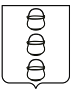 ГЛАВА
ГОРОДСКОГО ОКРУГА КОТЕЛЬНИКИ
МОСКОВСКОЙ ОБЛАСТИПОСТАНОВЛЕНИЕ30.11.2020 № 958-ПГг. КотельникиОб утверждении Административного регламента предоставления муниципальной услуги «Отнесение земель, находящихся в частной собственности, в случаях, установленных законодательством Российской Федерации, к определенной категории» на территории городского округа Котельники Московской областиВ соответствии с Земельным кодексом Российской Федерации, Федеральным законом от 06.10.2003 № 131-ФЗ «Об общих принципах организации местного самоуправления в Российской Федерации», Федеральным законом от 27.07.2010 № 210-ФЗ «Об организации предоставления государственных и муниципальных услуг», Законом Московской области от 24.07.2014 № 107/2014-ОЗ «О наделении органов местного самоуправления муниципальных образований Московской области отдельными государственными полномочиями Московской области», Законом Московской области от 07.06.1996 № 23/96-ОЗ «О регулировании земельных отношений в Московской области», Уставом городского округа Котельники Московской области, письмом Министерства имущественных отношений Московской области от 13.11.2020 исх. № 15ИСХ-33932 (вх. № 117Вх-12367 от 13.11.2020) постановляю:Признать утратившим силу постановление главы городского округа Котельники Московской области от 26.12.2019 № 994-ПГ «Об утверждении Временного порядка предоставления муниципальной услуги «Отнесение земель, находящихся в частной собственности, в случаях, установленных законодательством Российской Федерации, к определенной категории» на территории городского округа Котельники Московской области».Утвердить Административный регламент предоставления муниципальной услуги «Отнесение земель, находящихся в частной собственности, в случаях, установленных законодательством Российской Федерации, к определенной категории» на территории городского округа Котельники Московской области» в новой редакции (приложение).Отделу информационного обеспечения управления внутренней политики МКУ «Развитие Котельники» обеспечить официальное опубликование настоящего постановления в газете «Котельники Сегодня» и разместить на интернет-портале городского округа Котельники Московской области в сети «Интернет».4. Назначить ответственного за исполнение настоящего постановления начальника управления имущественных отношений администрации городского округа Котельники Московской области Ж.К. Гювелян.5. Контроль за выполнением данного постановления возложить на заместителя главы администрации городского округа Котельники Московской области А.В. МатросоваГлава городского округа Котельники Московской области					             С.А. Жигалкин